Publicado en España el 28/06/2024 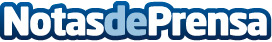 Grupo Berni: pioneros en la limpieza de garajes con tecnología de vanguardiaLa limpieza de garajes es una tarea fundamental para mantener estos espacios en condiciones óptimas, asegurando tanto la seguridad como la estética de los mismosDatos de contacto:GRUPO BERNIGRUPO BERNI - Pioneros en la limpieza de garajes con tecnología de vanguardia657 96 94 93Nota de prensa publicada en: https://www.notasdeprensa.es/grupo-berni-pioneros-en-la-limpieza-de-garajes Categorias: Nacional Madrid Asturias Servicios Técnicos Hogar Sostenibilidad Otros Servicios http://www.notasdeprensa.es